Projekt realizowany w ramach Programu Operacyjnego Wiedza Edukacja Rozwój, IV osi priorytetowej Innowacje Społeczne i współpraca ponadnarodowa, Działanie 4.3 Współpraca ponadnarodowa, pod tytułem „Nowy Zawód: Ekspert przez Doświadczenie („EX-IN”)” współfinansowany ze środków Unii Europejskiej w ramach Europejskiego Funduszu Społecznego.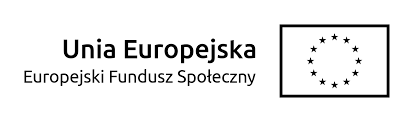 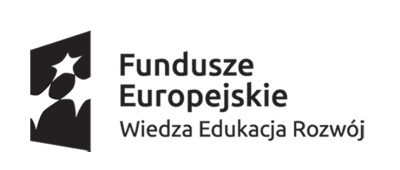 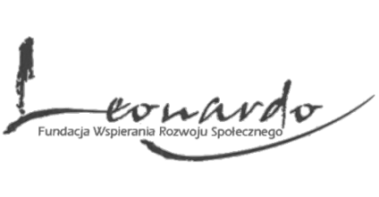 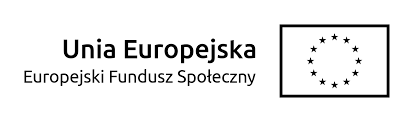 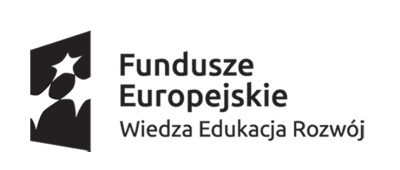 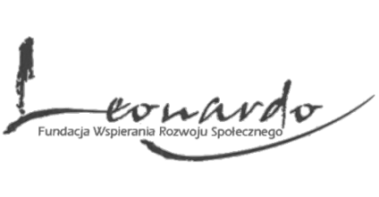 Załącznik numer 1 …………………………………………………. Imię i nazwisko ………………………………………………… ……………..…………………………………. Adres Uczestnika/Uczestniczki Projektu Wniosek o zwrot kosztów dojazdu komunikacją publicznąZwracam się z prośbą o zwrot kosztów dojazdu na kurs terapeutyczny „Instruktor Zdrowienia” realizowany w ramach projektu pn. „Nowy Zawód: Ekspert przez Doświadczenie („EX-IN”). Oświadczam, że w okresie od …………………………....……………….. do ……….….……………….……………..od …………………………....……………….. do ……….….……………….……………..od …………………………....……………….. do ……….….……………….……………..od …………………………....……………….. do ……….….……………….……………..od …………………………....……………….. do ……….….……………….……………..od …………………………....……………….. do ……….….……………….……………..od …………………………....……………….. do ……….….……………….……………..od …………………………....……………….. do ……….….……………….……………..od …………………………....……………….. do ……….….……………….……………..od …………………………....……………….. do ……….….……………….……………..uczestniczyłem/am  w zajęciach i dojeżdżałem/am z ……………………………………………………………….……... (adres zamieszkania) na ulicę Piekarską 3 w Krakowie i z powrotem w związku z tym poniosłem/am koszty w wysokości ………………………………………………….. zł i wnoszę o ich refundację. W załączeniu przekazuję …………...…..…….... szt. biletów na łączną kwotę ………….….……………………. zł. Proszę o zwrot należnej kwoty na mój osobisty rachunek bankowy: ……………………….………….………………..………..…………………………………………………………………………………………(nazwa banku i numer konta)……………………………………………………………………………(podpis Beneficjanta/ki, data, miejsce)Do składanego wniosku należy dołączyć: 1. oryginały biletów potwierdzające przejazd na w/w trasie. 